312/2GEOGRAPHYPaper 2March/April 2014Time: 2 ¾  HoursKenya Certificate of Secondary Education (K.C.S.E.)						      GeographyPaper 2March/April 2014Time: 2 ¾  Hours INSTRUCTIONS TO CANDIDATESThis paper has two sections A and B.Answer all the questions in section A, in  section B answer question 6 and any other two questions.All answers must be written in the answer sheets provided.This paper consists of 3 printed pages. Candidates should check to ascertain that all pages are printed as indicated and that no questions are missing.SECTION A(25marks)Answer all questions in this section1.	(a)  What is a polder?										(1mrks)(b)  State four methods of land reclamation used in Kenya.					(4mrks)2.	(a)   State three physical conditions that are necessary for the growing of Cocoa in Ghana.(3mrks)(b)  Give two economic problems experienced in Cocoa growing in Ghana.		(2mrks)3.	(a)  Define eco-tourism.									(2mrks)	(b)  Give three reasons why the  government is encouraging domestic tourism.		(3mrks)4.	(a)  Name two main areas in Kenya where geothermal energy is generated.			(2mrks)	(b)  State three physical factors that favour the location of hydroelectric power stations.	(3mrks) 5.	(a)  What is containerization.									(2mrks)	(b)   State three factors that hinder the development of river transport in Africa.		(3mrks)SECTION B(75marks)Answer question 6 and any other two questions from this section.6.	Study the population pyramid carefully and answer the following questions.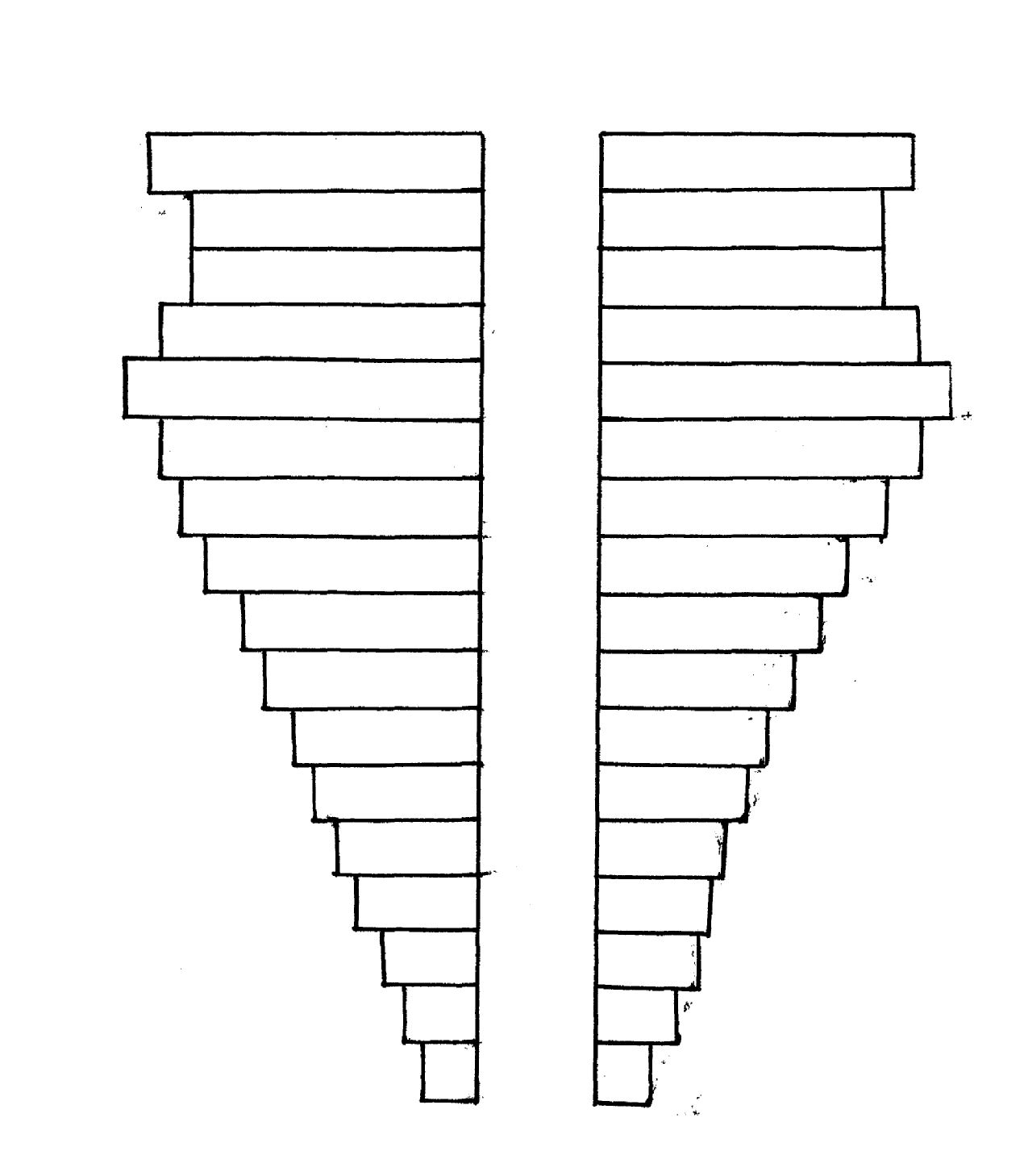 (i) Identify the nature of country such a pyramid represents.				(1mrk)(ii)Describe the characteristics of the population represented by the pyramid.		(5mrks)(iii) Explain three socio economic implication of the population structure above.	(6mrks) Explain four factors that influence the rapid population growth in Kenya.		(4mrks)(i) State three causes of rural – rural migration.						(3mrks)(ii) Explain the effects of migration on the place of destination.				(6mrks)7.	(a)  Define	      (i) Livestock ranching.									(1mrk)	      (ii) Transhumance.									(1mrk)	(b)  (i) Explain three problems facing nomadic pastoralists in Kenya.			(3mrks)	       (ii) Give four differences between beef farming in Kenya and Argentina.		(4mrks)	(c)   (i)  State three problems facing dairy farming in Kenya.				(3mrks)	       (ii) Expalin the measures the Kenya government has taken to solve the problems above.(8mrks) Explain five reasons why dairy farming is more developed in Denmark than Kenya.	(5mrks) 8.	(a)  What is the relationship between ocean currents and abundance of fish.		(3mrks)	(b)  (i) Describe trawling as a major fishing method.						(4mrks)	      (ii)  Explain five factors that have encouraged the fishing industry in Japan.		(10mrks)	(c)  Explain four problems experienced by fishermen while fishing in Lake Victoria.	(8mrks)9.	(a)  (i)  What is mining?									(2mrks)	       (ii) State three effects of open cast mining on the environment.			(3mrks)	(b)  Describe how deep –shaft mining is carried out.						(4mrks)	(c)  Explain four factors that affect the formation of soda ash.				(8mrks)	(d)  Explain four problems facing the mining industry in Kenya.10.	(a)  (i) What is agroforestry?.									(2mrks)	      (ii) Give three reasons why agroforestry is being encouraged in Kenya.	(b)  (i) Give two reasons why hard wood tree species are in danger of extinction in Kenya. (2mrks)	(ii) Explain three factors that limit exploitation of tropical rainforests.	(c)  Differentiate between forestry in Kenya and Canada.	(d)  (i) Which two factors that favour the growth of forests on Mt. Kenya.	      (ii)  Name two problems that affect forestry in Kenya.